Unterschiedliche Dateitypen:Unterschiedliche Bearbeitungsformen:Förderschwerpunkt/FachdidaktikFörderschwerpunkt geistige EntwicklungEntwicklungsbereichalleTitelMaterialliste zum Förderschwerpunkt geistige Entwicklung – Vorbereitung auf das Leben nach der SchuleVerfasser(innen)Ingrid SpeidelErstellungsdatumApril 2018Textbaustein.InfoTINTextbaustein.Impuls TIMTextbaustein.Karteikarte für SeminarTKPower Point für SeminarPPÜbung ÜFallkarten FEin Studierender/eine StudierendeSZwei Studierende2SeminargruppeGEin Dozierender/eine DozierendeDNr.Beschreibungen – überleitende Texte – einführende Worte – Angaben zur BearbeitungszeitDateitypBearbeitungs-formZeit- bedarfFolgender Lehrbaustein bietet unterschiedliches Material zum Vertiefen des Förderschwerpunkts geistige Entwicklung. Der Lehrbaustein muss nicht in der vorgegeben Reihenfolge und auch nicht vollständig durchgearbeitet werden. Es können auch vereinzelte Themen, die interessieren, herausgegriffen werden.M8Lehrbaustein Vorbereitung auf das Leben nach der Schule – Schule und dann?In diesem Lehrbaustein werden Jugendliche in der Berufsschulstufe im Förderschwerpunkt geistige Entwicklung fokussiert und wie es nach der Schule weitergeht. Neben dem Film bietet der Textbaustein Lebensbedeutsame Kompetenzen sowie das Storyboard zum Film, eine Power Point, die in Seminaren oder im Selbststudium zur Reflexion des Filmes eingesetzt werden kann und ein Textbaustein zum Lehrplan der Sekundarstufe im Förderschwerpunkt geistige Entwicklung, weiteres Material.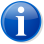 FILM BERUFSSCHULEIm Film „Berufsschule“ wird die Zusammenarbeit einer Klasse der Berufsschulstufe im Förderschwerpunkt geistige Entwicklung mit einem beruflichen Bildungszentrum gezeigt. Es wird anhand des hauswirtschaftlichen Unterrichts gezeigt, wie die Schülerinnen und Schüler auf das Leben nach der Schule vorbereitet werden.M8.1Lebensbedeutsame KompetenzenDas Thema der lebensbedeutsamen Kompetenzen im Förderschwerpunkt geistige Entwicklung soll durch Szenen des Films Berufsschule und durch Zitate aus dem Lehrplan im Förderschwerpunkt geistige Entwicklung bearbeitet werden. Durch Reflexionsaufgaben sollen die Studierenden zum Nachdenken angeregt werden.TINS/DCa. 15 Min.M8.2Storyboard zum Film „Berufsschule“TIMDvariabelM8.3Reflexion des Films BerufsschulePPDCa. 15 Min.M8.4Lehrplan der Sekundarstufe im Förderschwerpunkt geistige EntwicklungZiel ist es, die Lehrpläne im Förderschwerpunkt geistige Entwicklung der Sekundarstufe – der Hauptschul- und Berufsschulstufe – zu beleuchten. Es wird ein Vergleich zur allgemeinen Schule und zur Grundschulstufe vorgenommen.TIND/SCa. 15 Min.